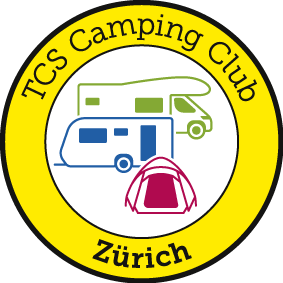 Anmeldung für das Ostschweizer TCS Campingtreffen in ThusisFreitag 28. bis Sonntag 30. August 20202 Personen, 2 Nächte inkl. Strom Preis Fr. 190.- TCS CC Zürich Preis 120.- Am Freitag Abend 28. August 2020 wird zusätzlich ein Essen angeboten. Bei Interesse müsst ihr vorab das Menu auswählen und zusätzlich zu den Fr. 120.- an uns einzahlenAusflug am Samstag, 29. August 2020Bitte eure Priorität der Ausflugswahl angeben. Die Teilnehmerzahle ist je Ausflugsart begrenzt.Anmeldung bis spätestens 15. Mai 2020 an veranstaltungen@tcs-ccz.ch oder schriftlich TCS CCZ Lorenzo Battistella, Haldenstrasse 9a, 8427 RorbasNach erfolgter Anmeldung senden wir euch ein Mail mit Angabe des Teilnahme-Beitrages.Wir freuen uns auf das Ostschweizer-Treffen und hoffen auf viele TCS CCZ Mitglieder, die uns nach Thusis begleiten.Name / VornameName / Vorname BegleitpersonVorname Kinder inkl. GeburtsdatumStrassePLZ / OrtMail AdresseTelefonWohnmobil Länge:Gewicht:Wohnwagen LängePuschlaver PizzocheriFr. 18.-:Anzahl Menu: ___________________Bündner GerstensuppeFr. 10.- Anzahl Menu: ___________________Priorität 1Priorität 2Priorität 3Ausflug Viamala-Schlucht / Besichtigung Kirche St. Martin ZillisDorfführung durch ThusisAusflug Porta Rhaetica, Burg Oberjuvalt